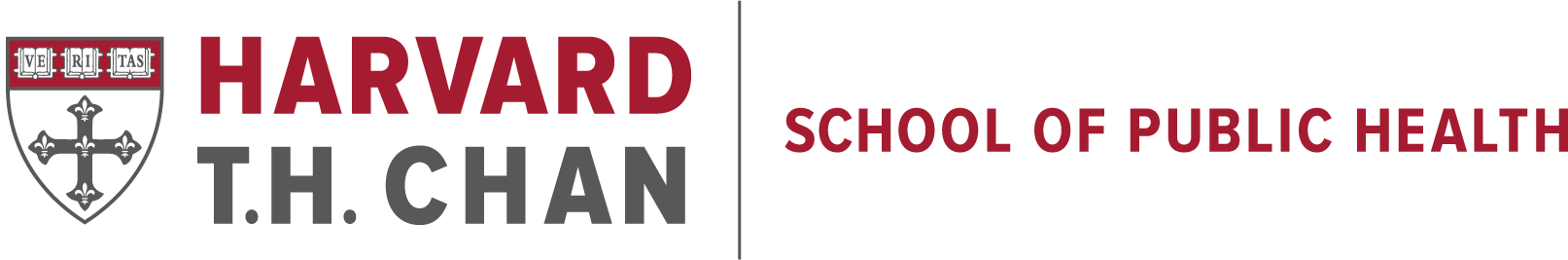 Harvey V. Fineberg Fellowship ApplicationName: 							Advisor: Email Address:					Telephone Number: Date of Doctoral Appointment:Summary of dissertation research:CVAdvisor(s) namesBrief description (1-2 paragraphs) of dissertation researchHeadshotPlease submit all requested materials to Caroline Huntington (chunting@hsph.harvard.edu) by February 14, 2024Signature: _____________________________________		     Date: ________________